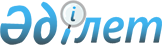 Вопросы лицензирования импорта лекарственных средств и медицинского оборудования, импортируемых в республику по линии гуманитарной помощи
					
			Утративший силу
			
			
		
					Постановление Правительства Республики Казахстан от 14 декабря 1998 года № 1283. Утратило силу постановлением Правительства Республики Казахстан от 12 июня 2008 года N 578.



      


Сноска. Утратило силу постановлением Правительства РК от 12.06.2008 


 N 578 


 (порядок введения в действие см. 


 п.3 


).



      В целях поддержки развития процессов в области оказания государству, организациям и гражданам гуманитарной помощи в сфере охраны здоровья населения Правительство Республики Казахстан ПОСТАНОВЛЯЕТ: 



      1. Министерству энергетики, индустрии и торговли Республики Казахстан, по согласованию с Министерством образования, культуры и здравоохранения Республики Казахстан выдавать лицензии на импорт лекарственных средств, ввозимых в республику по линии гуманитарной помощи, в пятидневный срок с соблюдением требований законодательства Республики Казахстан. 



      2. Внести изменения в следующие решения Правительства Республики Казахстан: 



      1) 


(утратил силу - от 15 марта 2006 года N 


 168 


)


; 



      2) в постановление Правительства Республики Казахстан от 30 июня 1997 года 
 N 1037 
 "О лицензировании экспорта и импорта товаров (работ, услуг) в Республике Казахстан" (САПП Республики Казахстан, 1997г., N 29, ст.266): 



      в Перечне товаров, импорт которых осуществляется по лицензиям, утвержденном указанным постановлением: 



      в графе 1 после слов "лекарственные средства, медицинская техника" дополнить словами "(за исключением медицинской техники, импортируемой в республику по линии гуманитарной помощи)".



      3. Настоящее постановление вступает в силу с момента подписания и подлежит опубликованию.

					© 2012. РГП на ПХВ «Институт законодательства и правовой информации Республики Казахстан» Министерства юстиции Республики Казахстан
				